Titolo: GIRANDOLAEtà: 6 -12 anniAutori: Istituto dei Sordi di Torino www.istitutosorditorino.org Competenze :Gli studenti useranno la matematica e la geometria delle forme.Gli studenti sapranno che possono piegare le forme e ottenerne di diverse.Gli studenti sapranno usare la loro motricità fine e agiranno in modo appropriato in relazione agli oggetti e alle diverse forme al fine di creare qualcosa di nuovo.Gli studenti impareranno a fare dei semplici calcoli geometrici al fine di ottenere il materiale della dimensione corretta per fare una girandola.Competenze secondo il curriculum Europeo:http://eur-lex.europa.eu/legal-content/EN/TXT/?uri=LEGISSUM%3Ac11090Valutazione formativa:Identificazione del materiale Spiegazione delle azioni da intraprendere sul materiale: cosa fare prima e le diverse fasiDefinizione dei nuovi termini e cosa significano: Girandola, quadrato, rettangolo…Valutazione sommativa:Usare la geometria e la logica delle forme al fine di creare un nuovo oggetto e gioco.Lista del vocabolario specifico/Parole chiave:Girandola, quadrato, creatività, precisione, geometria, logica, misura, tagliare, bastoncini di legno, puntina. Breve descrizione del contesto/scenario educativo:L'insegnante raccoglierà i materiali necessari per costruire una girandola: cartoncini colorati, bastoncino di legno e una puntina. L'insegnante chiederà ai bambini se pensano che possiamo cambiare la forma delle carte per creare un nuovo oggetto e cosa pensano di poter creare.Dopo aver discusso con loro, l'insegnante proporrà di costruire una girandola, che ha una forma simile agli oggetti protagonisti di alcune storie (Don Chisciotte) e in alcuni luoghi (Paesi Bassi).L'insegnante può aiutare i bambini in entrambe le azioni, quella immaginativa sulla creatività mentale riguardo a come dare alla carta la forma giusta, e quella pratica.L'insegnante assisterà gli studenti.Materiale necessario/Requisiti tecnici:Forbici, cartoncini colorati, bastoncini e una puntina.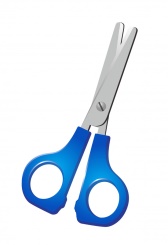 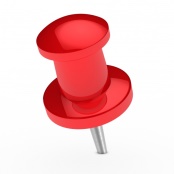 Focus sulla lingua dei segni: Segnare il nuovo vocabolario, segnare il materiale necessario per fare una Girandola, segnare le fasi da intraprendere.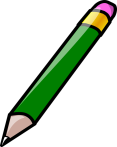 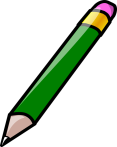 Cerchia le forme che hanno lati della stessa lunghezza.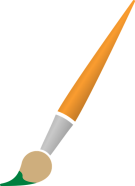 Ogni forma, il suo colore! Colora l’uomo.Taglia e ri-costruisci il quadrato come nell’immagine. 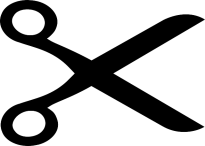 Di cosa hai bisogno per fare una girandola?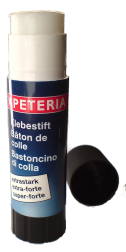 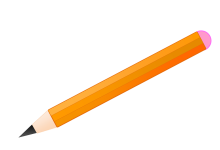 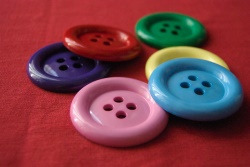 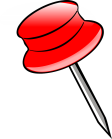 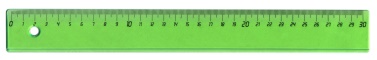 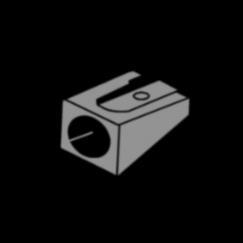 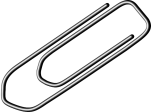 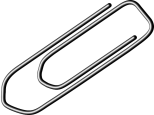 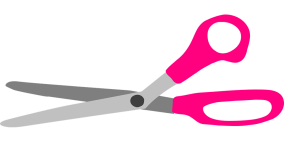 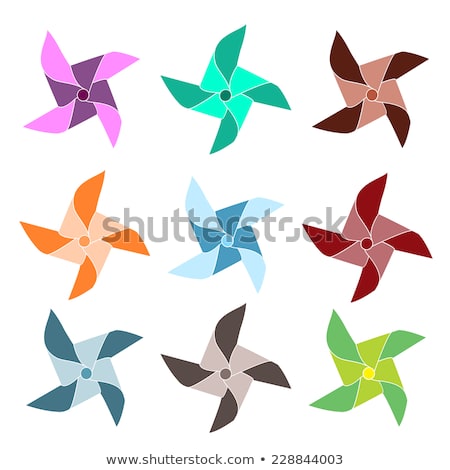 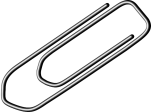 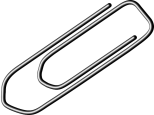 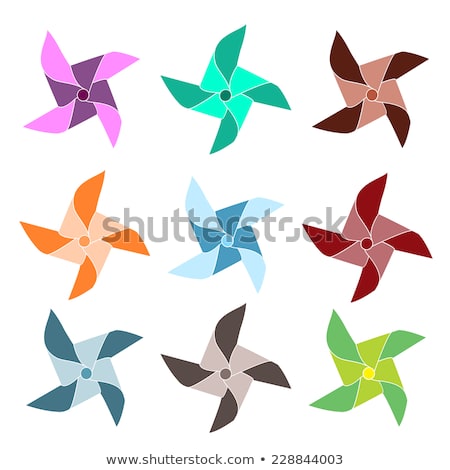 Taglia l’immagine e fai il puzzle.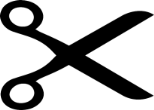 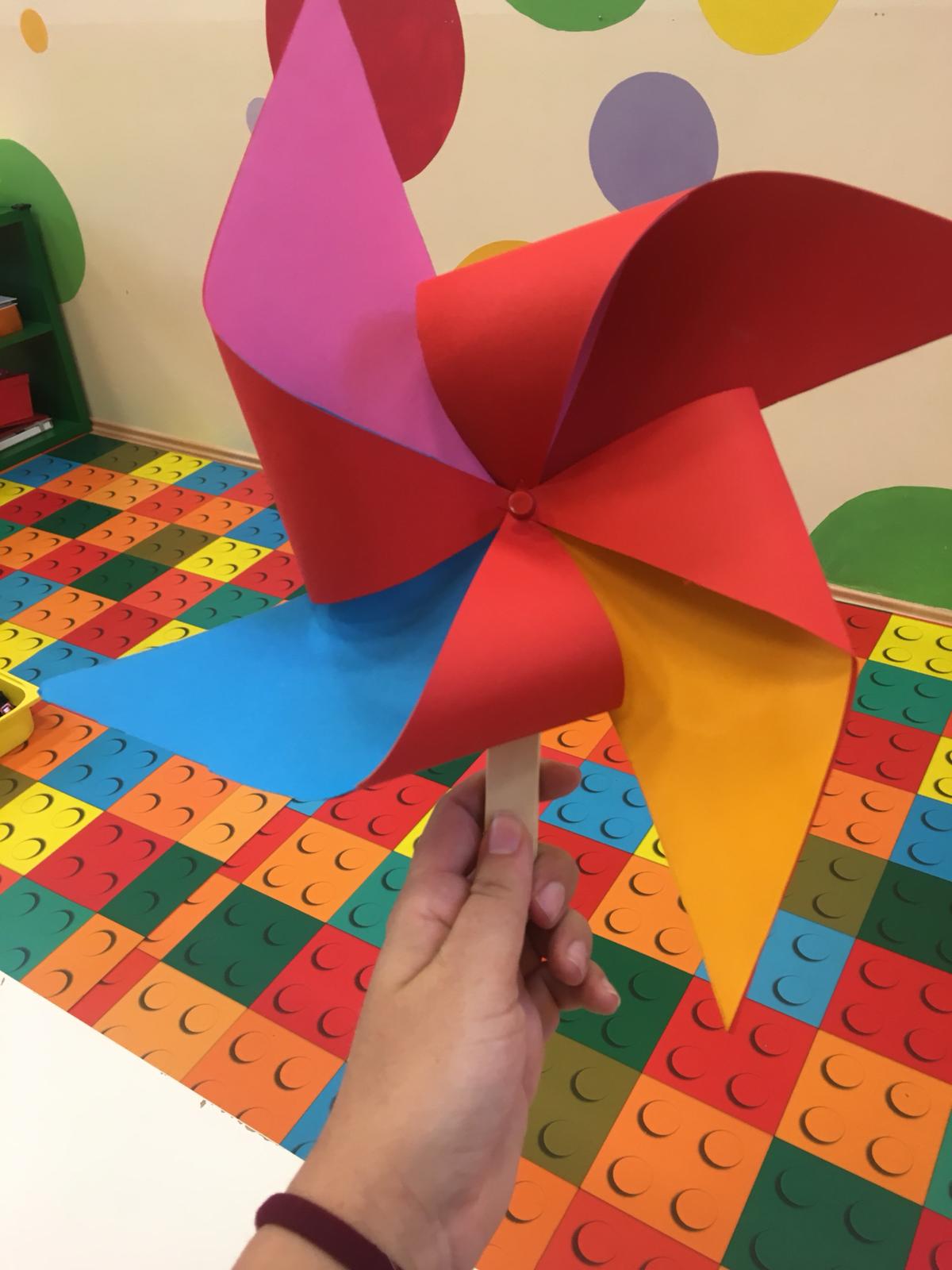 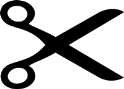 Estensione / Arricchimento / Prolungamenti Collegamenti Web con altri strumenti digitali:https://www.youtube.com/watch?v=jhd5WcWBcBk https://www.youtube.com/watch?v=C-84mZwATbw https://www.youtube.com/watch?v=lBCIGY3dWXQ 